5TH South Eastern European CF Conference 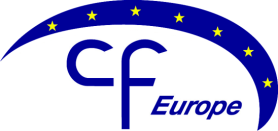 4-5 October 2014, THESSALONIKI, GREECESaturday, 4 October 2014Moderators: Jacquelien Noordhoek, Karleen De Rijcke Sunday, 5 October 2014Moderators: Karleen De Rijcke, Jacquelien Noordhoekwww.cf-europe.euSPEAKERSProf. Dr. Christiane Knoop, Head of the Pulmonary Transplantation Unit and Adult CF Reference Center, Erasme University Hospital, Brussels, BelgiumDr. Mary Carroll, Director  Adult CF Center Southampton, United Kingdom  (tbc)Dr. Vincent A.M. Gulmans, Research Coordinator, Nederlandse Cystic Fibrosis Stichting(Dutch CF Foundation), Netherlands Maya Kirszenbaum, Clinical Psychologist, Psychotherapist at Necker Children's Hospital CF Centre Paris, member ECFS Conference Scientific Committee, FranceAraxie Matossian, Psychologist-Psychotherapist, Adult CF Reference Center, Erasme University Hospital, Brussels, member of European Psychosocial Special Interest Group (EPSIG) - CF, BelgiumKristine Colpaert, Secretary of the International Nurse Specialist Group-Cystic Fibrosis, 
Adult CF Centre University Hospital Leuven, BelgiumChris Smith, Chair European CF Nutrition group, Senior Paediatric CF Dietitian in the Royal Alexandra Children's Hospital in Brighton, UKLouise Lannefors, International Physiotherapy Group-CF (IPG/CF), Lund CF Centre, Lund University Hospital, SwedenSarah Payne, International Physiotherapy Group-CF (IPG/CF), Physiotherapist paediatric respiratory team, University Hospital Southampton, UKJacqueline Noordhoek, MA MSc, Vice-president CF Europe, CEO Dutch CF Foundation, NetherlandsKarleen De Rijcke, MA, President Cystic Fibrosis Europe and Director of the Belgian CF AssociationConference VenueMacedonia Palace hotel, Thessaloniki, GreeceREGISTER AS SOON AS POSSIBLE (hotel rooms before August 15)You can register on http://www.cf-europe.eu/event/south-eastern-european-cf-conference-thessalonikiThe conference is free to all participants, lunch and coffee breaks included.  All our international guests (representatives from your CF association and health professionals) are ivited to dinner by the Greek colleagues on Saturday night. A hotel room can be booked (through the above link on our website) for €40 a night. Hotel rooms should be booked before 15 August to ensure a room at this price!For more informationwww.cf-europe.eu9.30President’s WelcomeKarleen De Rijcke, president CFE9.45From the Gene to the DiseaseProf. Dr. Christiane Knoop (BE)10.30Upper and Lower Airway  Infections in CFDr. Mary Carroll (UK) -tbc11.00Coffee break11.20Treating Difficult Airway Infections Prof. Dr. Christiane Knoop (BE)11.40Infection Prevention & Control: Anti-cross Infection GuidelinesKris Colpaert (BE) -INSG-CF 12.00Home IV TherapyKris Colpaert (BE) -INSG-CF12.20Transplantation in CF Prof. Dr. Christiane Knoop (BE)13.00 LUNCH14.30Nutrition, an Essential Factor to Improve Health Outcomes and Survival in CF and CF Related DiabetesChris Smith (UK), chair European CF Nutrition group15.20Life with CF and Psychosocial Care for Children and ParentsMaya Kirszenbaum (FR)16.10Coffee break16.40Life with CF and Psychosocial Care for AdultsAraxie Matossian (BE)17.30New Therapies in CF Vincent Gulmans (NL)9.00CF Standards of CareCF Standards of CareKarleen De Rijcke, president CFE9.30Multidisciplinary CF care and role of the CF nurseMultidisciplinary CF care and role of the CF nurseKris Colpaert (BE) -INSG-CF10.15Clinical Trials and Registries to find better Solutions to Treat Cystic FibrosisClinical Trials and Registries to find better Solutions to Treat Cystic FibrosisVincent Gulmans (NL)11.00Coffee Break11.30Physiotherapy in your daily life - Demonstration for health professionals and CF familiesPhysiotherapy in your daily life - Demonstration for health professionals and CF familiesSarah Payne (UK) & Louise Lannefors (SW) - IPG CF13.40Take home messagesTake home messagesJacquelien Noordhoek, vice-president CFE 14.00GoodbyeGoodbyeCF Europe PresidentKarleen de RijckeTel +32/266 33 904Mobile  0032 479 22 37 53karleen@muco.beCF Europe coordinatorHilde De KeyserTel +32 486 390 295fax +32/2 675 58 99hilde.dekeyser@cf-europe.eu